To:  Our neighbors in Medway, MassachusettsRe:  Natural Gas Pipeline Maintenance Operation    Please be aware that Algonquin Gas Transmission, LLC will be performing maintenance at its valve site off of Winthrop Street in Medway, Massachusetts.  The controlled venting of natural gas may occur intermittently during the hours of 7:00 a.m. to 7:00 p.m. on June 12, 2023 through June 30, 2023.  Company representatives will be on site during this work.  There may be noise and or odor associated with this work.  This maintenance will pose no danger to persons or property in the area.  Please be advised that local police, fire and municipal officials in Medway have been notified of the maintenance operation.  In addition local fire and police officials are notified shortly before and at the conclusion of the release activity, as is our practice.  If you have any questions please do not hesitate to call our operations office at 508-938-7728 between the hours of 7:00 a.m. and 4:00 p.m. Monday through Friday.   Calls may also be directed to the Enbridge Gas Control 24 hour call line at 1-800-726-8383.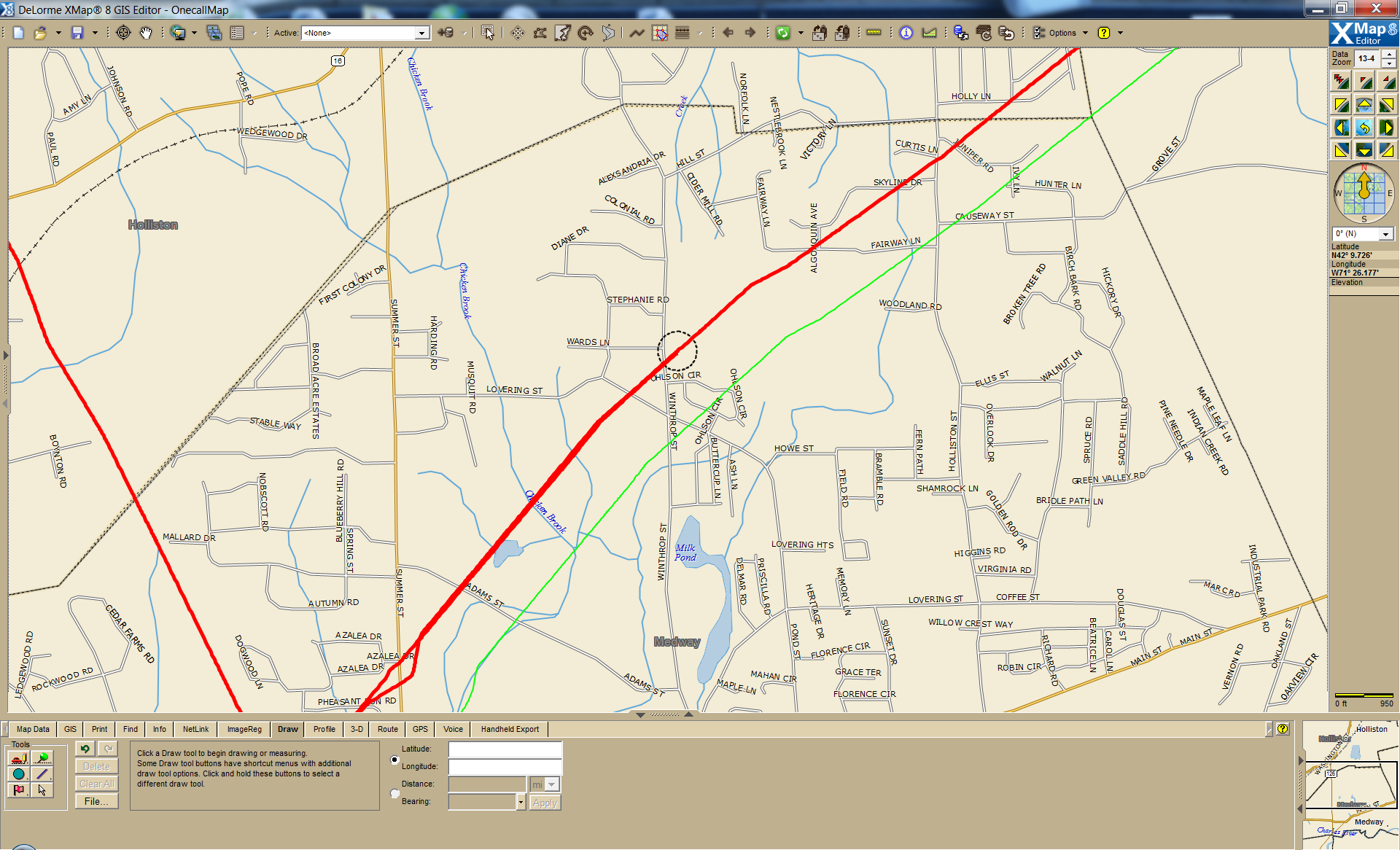 